Pressrelase 2020-05-06Idag öppnar textilindustrin i Tirupur, IndienIgår fick textilindustrin i Tirupur (Tamil Nadu, Indien) klartecken att öppna efter nedstängningarna till följd av Covid-19 igen. Man har valt att starta med en kapacitet på 30%.Indien, speciellt Tamil Nadu, har som resten av världen drabbats hårt av covid-19, men även effekten av nedstängningarna har slagit hårt mot befolkningen. Tirupur Exporters' Association (TEA) delgav från möte igår den 5 maj med Tirupur District Collectorate att produktionsenheterna fått dispans att starta upp igen."Vi välkomnar öppningarna och de försiktighetsåtgärder som tagits"säger Fredrik Strand, VD för Another Textile Company 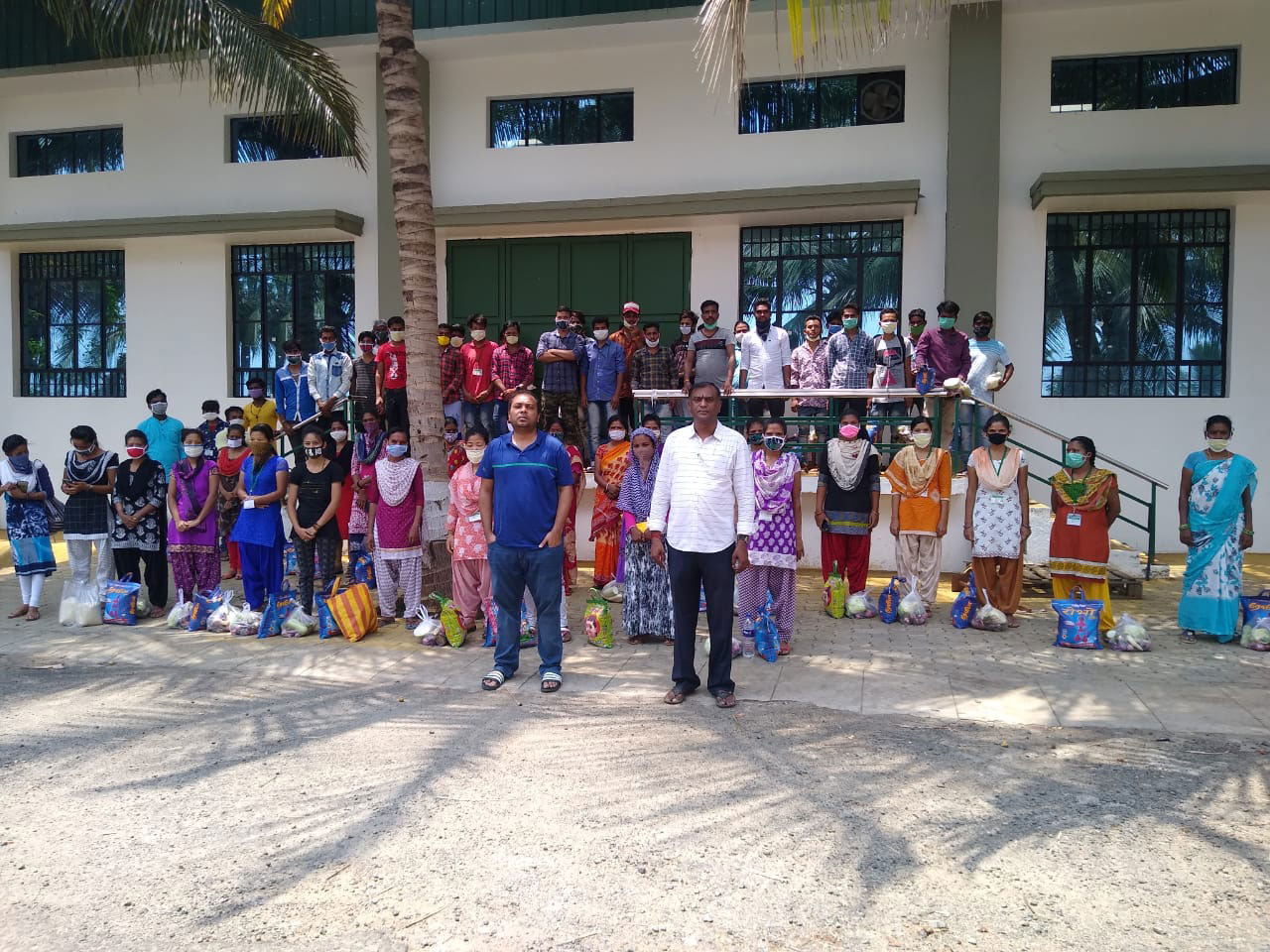 